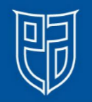 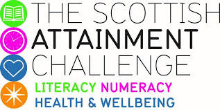 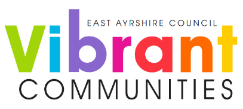 Family Literacy – Scottish Attainment ChallengeMentor Development Officers ActivitiesFor hygiene reasons please ensure you wash your hands and any objects you have been touching after you have finished the activity.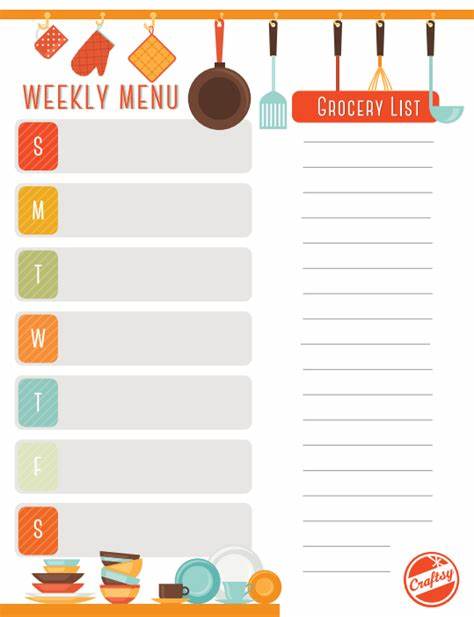 Activity Title:   Scavenger Hunt Age range:S1+Area of the Curriculum:Wellbeing and Numeracy Resources required:Paper, coloured pens/pencils, internet access. Time / length of the activity:30 – 40 minutes Number of people required:1 +Instructions:Plan a weekly shop for you and your family will a budget of £100. Try and keep the shopping list as healthy as possible – focusing on buying things that may cover different meal ideas. Having internet access may help here as you can research how much things would cost. Progress this activity – if you have completed your weekly shopping list try planning 7 different dinners and researching some healthier alternative recipes.  The chart below might help you.Further learningHelp support at home by planning and taking lead on cooking dinner. This is an excellent Dynamic Youth Award Project – if you want to take part in this award please contact: Kerry.dari@east-ayrshire.gov.uk 